30.18.2  Power Mechanics Paper 2 (447/2)Station 1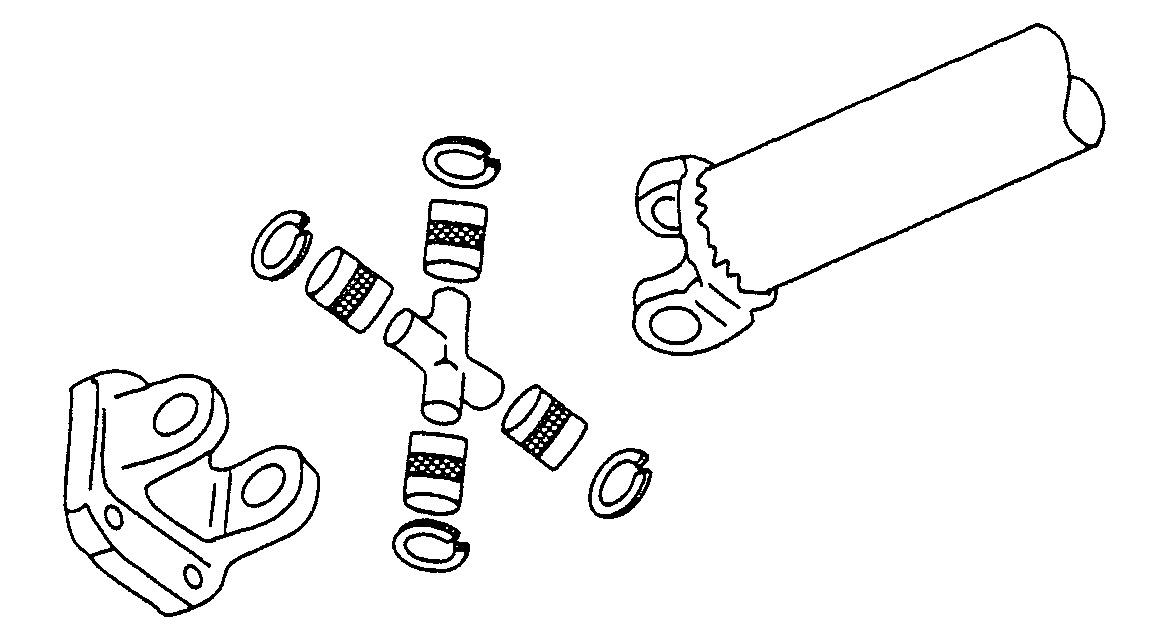 (10 marks)Station 3										(10 marks)Station 6											(10 marks)Station 8Material A: Filler rod used to fill joint when brazing or welding.                           B: Flux used to clean metals and prevents oxidation or corrosion.											(2 marks)Station 9(a)	 (i)	Depth of keyway.(ii)	Length of keyway.								(2 marks)(i)	Diameter of crankpin.(ii)	Diameter of camshaft.							(2 marks)Crankshaft teeth.Camshaft teeth.								(4 marks)	Ratio :  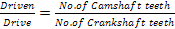 ItemMaterialUseAExhaust Gasket.Asbestos with copper or aluminium.Seals between block and exhaust maniforld.BO ring.Neopene rubber.Prevents leakage between shafts and housing.CBrake fluid.Vegetable oil.Transmission of force in braking system.DGrease.Mineral oil.Lubrication of gears.EOil strainer.Steel.Filter oil.PartNameEngine System Identified Fault Possible CauseJCommutator end.Charging.Worn carbon.Normal wear and tear.KMechanical fuel pump.Fuel.Inlett value wrongly installed.Wrong assembly.LShock absorber.Suspension.Worn out.Excessive use.MEngine mounting.Chasis.Worn out or broken.Excessive vibrations.NTie rod end.Steering.Worn out.Rough ride.